MALO POZORIŠTE „DUŠKO RADOVIĆ“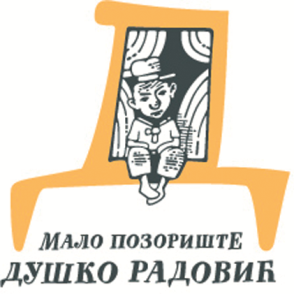 Aberdareva 1, tel. 7858-440Repertoar mart 2019.Scena za decu01.03. u 20.00 – Priča o Svetom Savi, režija S. Gabrić/PREMIJERA02.03. u 17.00 – Priča o Svetom Savi, režija S. Gabrić03.03. u 12.00 – Aska i vuk, režija T. Piper Stanković06.03. u 10.30 – Veliki odmor, O. Đorđević07.03. u 10.30 – Mačak u čizmama, režija S. Rjatkov08.03. u 10.30 – Priča o Svetom Savi, režija S. Gabrić09.03. u 17.00 – Tri praseta, režija D. Todorović10.03. u 12.00 – Noć u Merlinovom zamku, režija S. Rodić Janković12.03. u 10.30 – Sudbina jednog Čarlija, A. Tomović13.03. u 10.30 – Čarobna knjiga, režija I. Jevtović14.03. u 10.30 – Mala škola rokenrola, J. Marković16.03. u 17.00 – Knjiga lutanja, koreografija D. Aćin Telander17.03. u 12.00 – Knjiga lutanja, koreografija D. Aćin Telander19.03. u 10.30 – Knjiga lutanja, koreografija D. Aćin Telander20.03. u 10.30 – Knjiga lutanja, koreografija D. Aćin Telander21.03. u 10.30 – Čudotvorno kresivo, režija G. Balančević22.03. u 20.00 – Čudotvorno kresivo, režija G. Balančević/PREMIJERA23.03. u 17.00 – Čudotvorno kresivo, režija G. Balančević24.03. u 12.00 – Čudotvorno kresivo, režija G. Balančević27.03. u 10.30 – Mobi Dik, režija S. Trišić28.03. u 10.30 – Kameni cvet, režija N. Milivojević 29.03. u 10.30 – Kameni cvet, režija N. Milivojević30.03. u 17.00 – Veliki odmor, O. Đorđević31.03. u 12.00 –Čudotvorno kresivo, režija G. BalančevićVečernja/Tinejdž scena06.03. u 20.00 – Kapetan Džon Piplfoks, režija M. Milinković07.03. u 20.00 – Mali kaplar, režija S. Gabrić12.03. u 20.00 – Bonton, režija I. Goncić13.03. u 20.00– Veliki odmor, O. Đorđević15.03. u 20.00– Priča o Svetom Savi, režija S. Gabrić27.03. u 20.00 – Kapetan Džon Piplfoks, režija M. Milinković29.03. u 20.00– Veliki odmor, O. ĐorđevićGostovanja Malog pozorišta „Duško Radović“05.03. Mačak u čizmama, režija S. Rjatkov(Centar za kulturu, Lazarevac)26.03. Sudbina jednog Čarlija, A. Tomović(Centar za kulturu, Lazarevac)